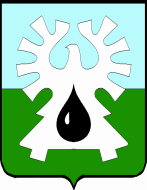 ГОРОДСКОЙ ОКРУГ УРАЙХАНТЫ-МАНСИЙСКОГО АВТОНОМНОГО ОКРУГА-ЮГРЫДУМА ГОРОДА УРАЙРЕШЕНИЕот 26 мая 2022 года                                                                                         № 61О внесении изменений в перечень предложений и рекомендаций для реализации в 2022 году         На основании предложений, поступивших от председателя Думы города Урай VII созыва Величко Александра Витальевича,  Дума города Урай решила:1. Внести в перечень предложений и рекомендаций для реализации в 2022 году, утверждённый решением Думы города Урай от 02.03.2022 №21 «Об утверждении перечней предложений и рекомендаций для реализации в 2022-2023 годах», следующие изменения:1) строку 5 таблицы исключить;2) строку 6 таблицы изложить в новой редакции:«.»;           2. Направить настоящее решение главе города Урай.          3. Возложить контроль за выполнением настоящего решения на заместителя председателя Думы города Урай.Председатель                                                                                    А.В. ВеличкоДумы города Урай6.Величко А.В.по установке детской игровой площадки на территории школы 2В бюджете на 2022 год предусмотрено финансирование на выполнение работ по установке детской игровой площадки на территории школы 2 в размере 387,6 тыс. руб.